$210,000.00LANG HOCHHALTER – POLZEN28774 HWY 12 EAST, MOBRIDGELOT 9 GOETZ ADDN IN S2SE4 21-124-79RECORD #3669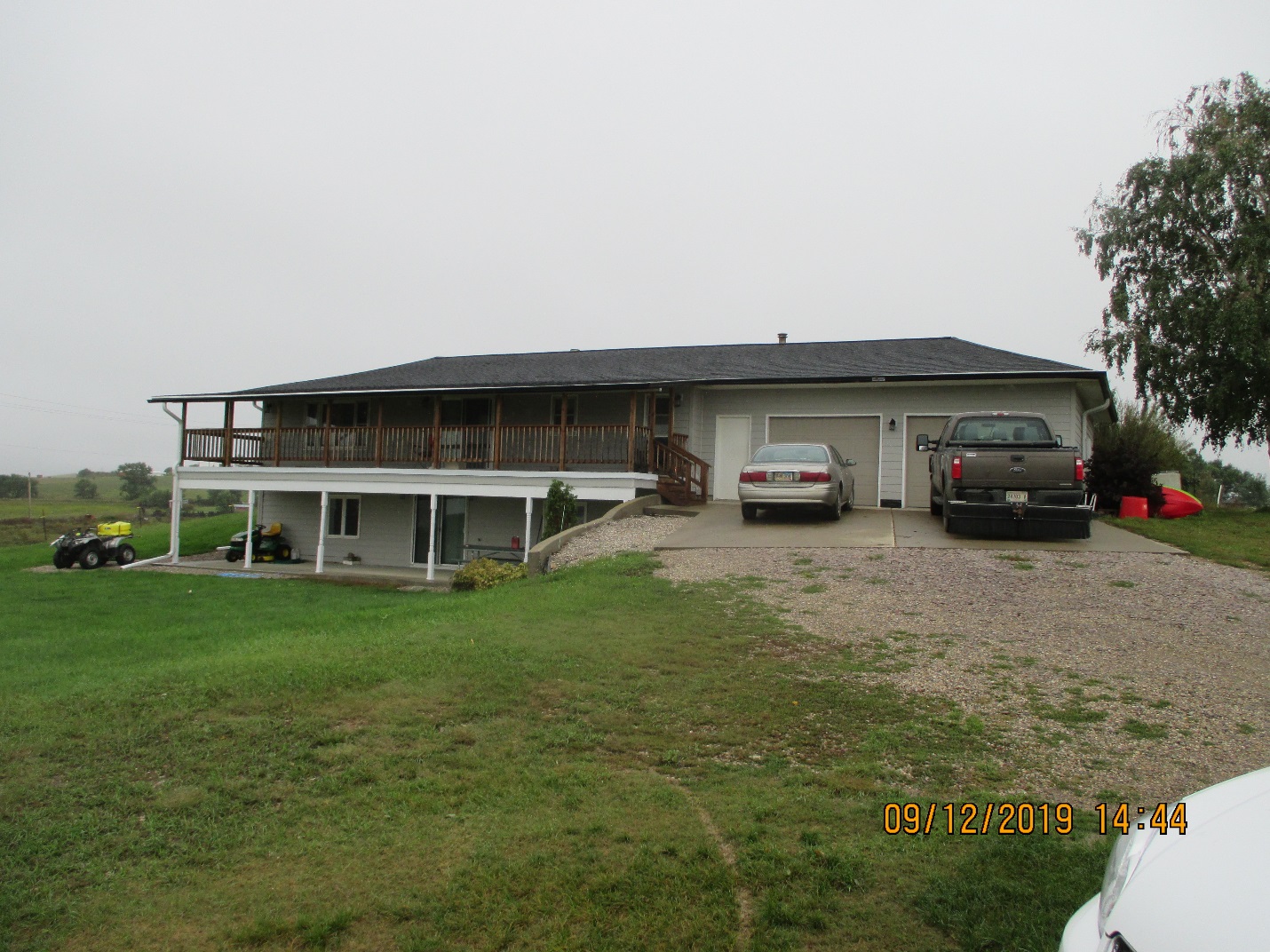 3.77 ACRES                                                                       GROUND FLOOR 1288 SQ FTSINGLE FAMILY ONE STORY                                          3 BEDROOMS 2 BATHSAVERAGE QUALITY & CONDITION                       WALKOUT BASEMENT 1288 SQ FTBUILT IN 1965                                                                ATTACHED GARAGE 728 SQ FT2015; ROOF GOOD, OLD ROUND QUONSET            BASEMENT FINISHEDCENTRAL AIR, NATURAL GAS                                      WOOD UTILITY SHEDWALKOUT BASEMENT, COVERED SLABSLIDING GLASS, COVERED WOOD DECKSOLD ON 7/01/2019 FOR $210,000ASSESSED IN 2019 AT $138,450SOLD IN 2010 FOR $57,500ASSESSED IN 2012 $83,115                                                   RECORD #3669